ASUHAN KEPERAWATAN HIPERTENSI PADA LANSIA DENGAN MASALAH KEPATUHAN MINUM OBAT DI PUSKESMAS KENDALSARI MALANGKARYA TULIS ILMIAHTUGIARTINIM. P17210176016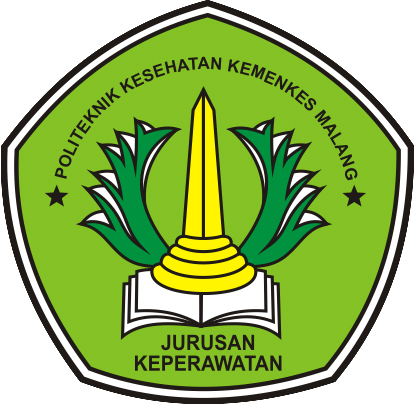 KEMENTERIAN KESEHATAN RIPOLITEKNIK KESEHATAN KEMENKES MALANGJURUSAN KEPERAWATAN PRODI DIII KEPERAWATAN PROGRAM RPL2018ASUHAN KEPERAWATAN HIPERTENSI PADA LANSIA DENGAN MASALAH KEPATUHAN MINUM OBAT DI PUSKESMAS KENDALSARI MALANGKarya tulis ilmiah ini disusun sebagai salah satu persyaratan menyelesaikan program pendidikan Diploma III Keperawatan di Program Studi Keperawatan Malang Program RPL Jurusan Keperawatan Politeknik Kesehatan Kemenkes MalangTUGIARTINIM. P17210176016KEMENTERIAN KESEHATAN RIPOLITEKNIK KESEHATAN KEMENKES MALANGJURUSAN KEPERAWATAN PRODI DIII KEPERAWATAN PROGRAM RPL2018